                                Liceo José Victorino Lastarria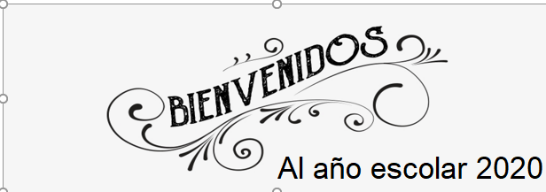                                                  Rancagua                           “Formando Técnicos para el mañana”                                   Unidad Técnico-PedagógicaGUÍA TEÓRICO PRÁCTICA DE EDUCACIÓN FÍSICA SEGUNDO NIVELO.A.3Aplicar un plan de entrenamiento general para alcanzar una condición física saludable                                                       RUTINAEjercitar un cardio de 12 a 15 minutos que puede ser trote a ritmo propio o baile entretenido en forma continuaEjercitar 5 a 7 minutos de elongaciones y estiramiento Ejercitar un circuito de 4 estaciones que comprenden abdominales, plancha, sentadilla con salto y extensiones de brazos (dar una vuelta al circuito) finalizada la rutina ducharse.                        PROCEDIMIENTO Y EVALUACION DEL TRABAJOLa rutina de ejercicios que debe realizar en casa comienza con 1 o 2 minutos de elongacionesFinalizado los 12 a 15 minutos de baile o trote debes hidratarFinalizado el circuito de 4 estaciones volver a hidratar antes de la duchaCada estación del circuito dura 1 minuto, excepto las sentadillas que son 45 segundos y las extensiones de brazos 40 segundosPara evaluar el trabajo registra tu pulso en reposo antes del cardioAdemás, debes registrar tu pulso inmediatamente finalizado el circuitoEn forma optativa puedes registrar tu pulso después del cardio                       RESPONDE LAS SIGUIENTES PREGUNTAS: ricardocarrascom@hotmail.com¿Qué sensación tuviste en cuerpo y mente durante y finalizado el cardio?¿Qué sentiste durante las elongaciones?¿Qué efectos tuvo en tu organismo la ejecución de las 4 estaciones del circuito?Describe ¿cómo te sentiste después de la ducha?Nota: Por si olvidaste como se toma el pulso, recuerda que puedes sentirlo en las carótidas (cuello), radial (muñeca) o directo al corazón. El tiempo para el registro del pulso es de 6 segundos y no olvides agregar un 0 al final, ejemplo si te da 12 es igual a 120 y si te da 9 es igual a 90.